    A    C     S     Z    E    G    M   N   O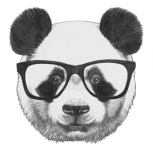 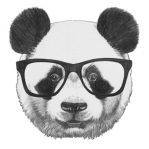 